Procédure de saisie de feuille de MatchConnectez-vous sur le site Afebas.orgCliquez sur « Résultats »Une nouvelle page s’affiche, cliquez sur « Accès membres » en haut à droite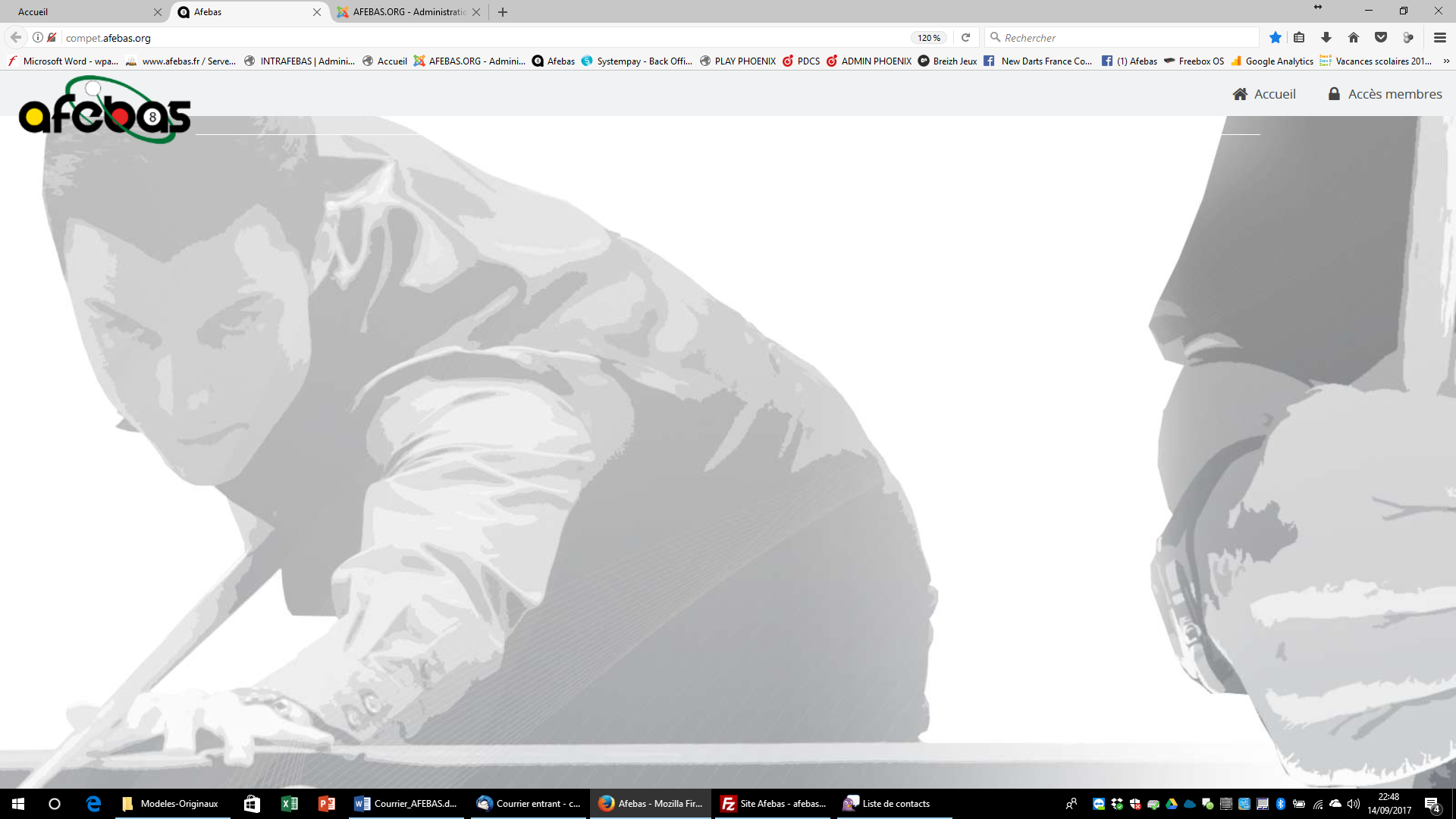 Une fenêtre s’affiche :Pour votre 1ère connexion vous devez activer votre compte grâce au code fourni sur votre carte de licence (si imprimée fin septembre, sinon contactez votre délégué pour connaitre votre code).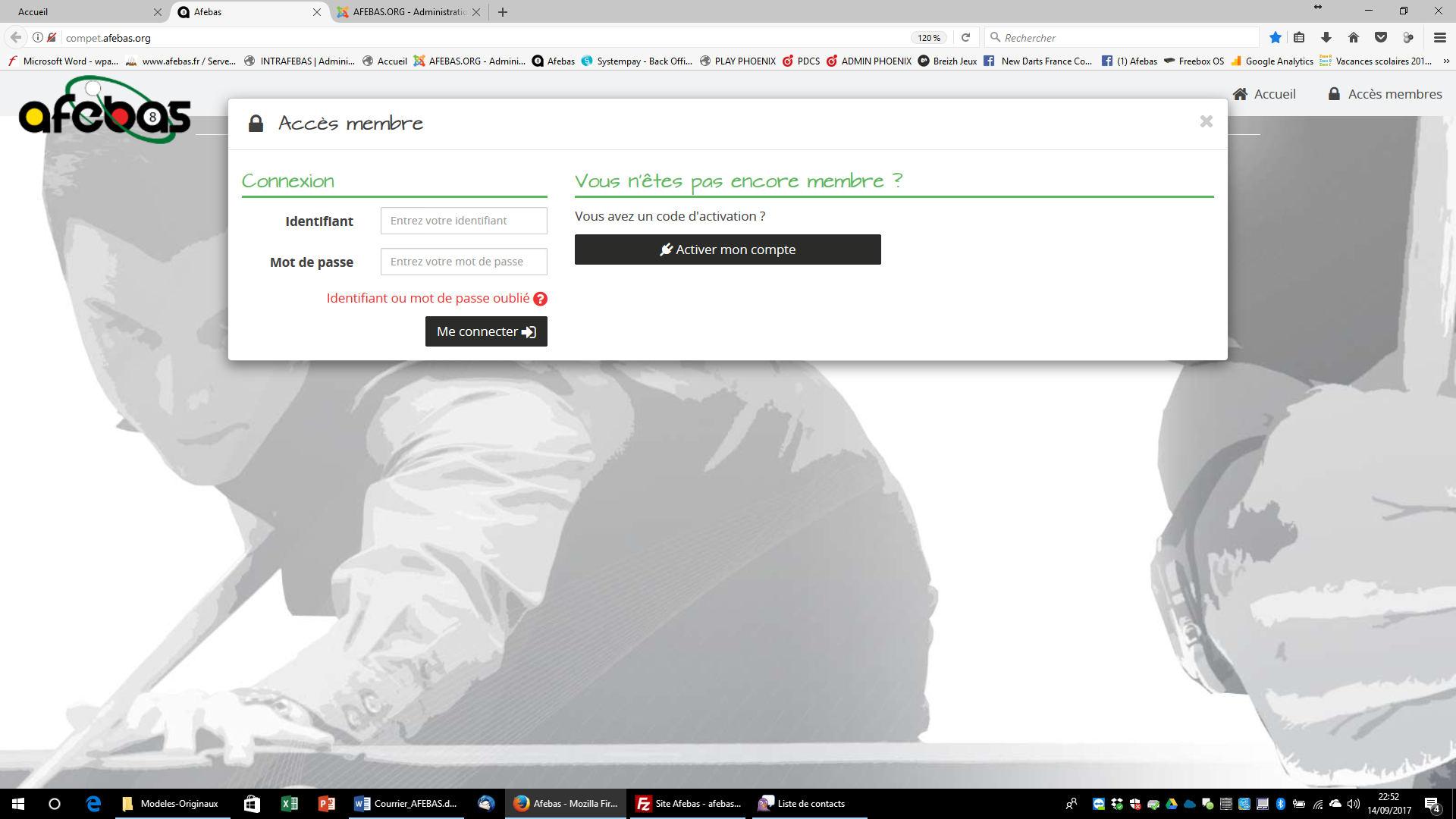 Pour vos connexions suivantes, vous pouvez accéder grâce à votre identifiant et mot de passe, renseignés lors de l’activation.Une fois votre code d’activation rentré, on vous demande de rentrer quelques informations (Identifiant et mot de passe pour votre prochaine connexion).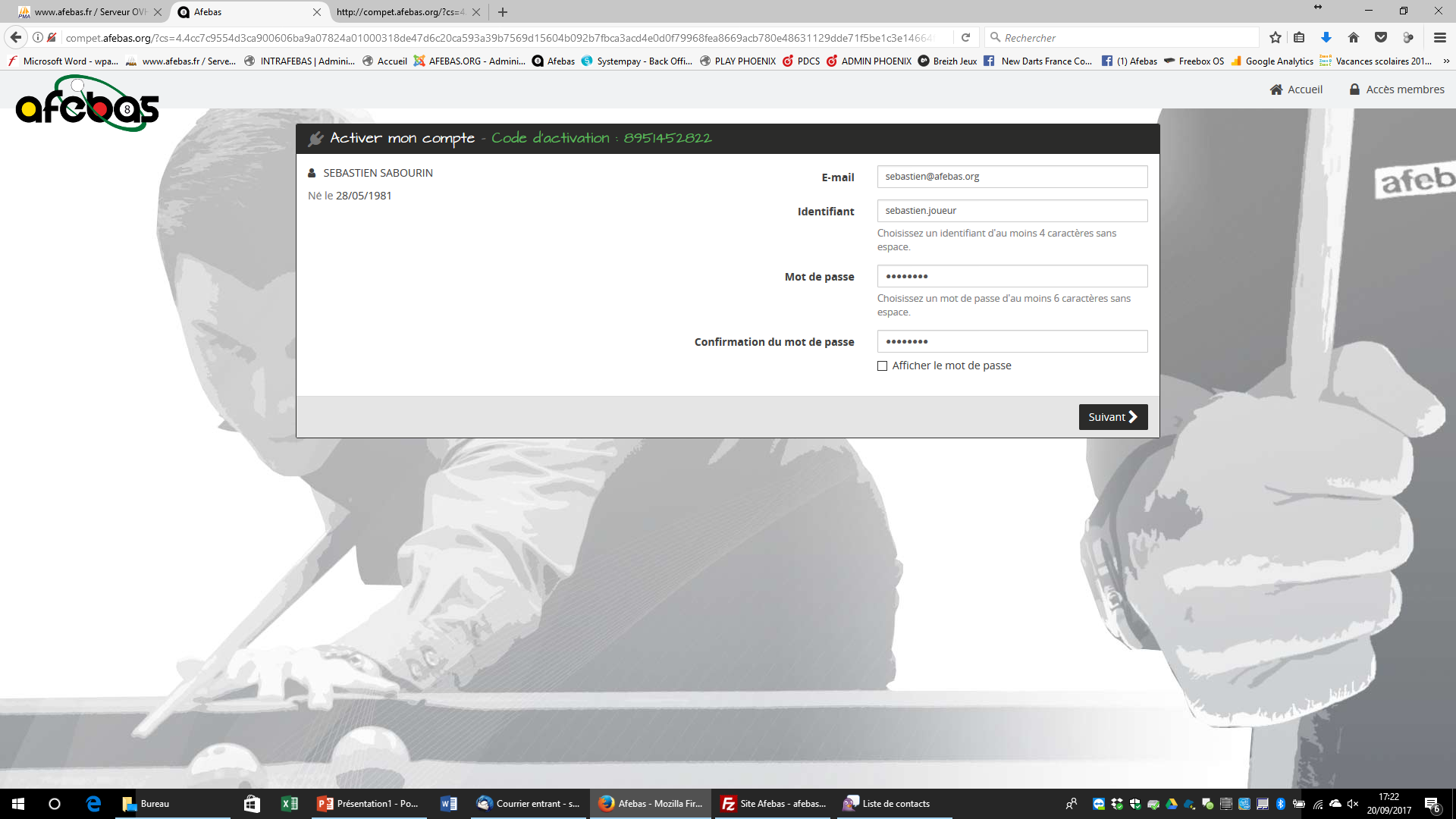 Vous pouvez accéder aux résultats de toutes les compétitions en simple lecture ou à votre compétition pour saisir vos feuilles de matchs (l’image ci-dessous peut différer dans le temps).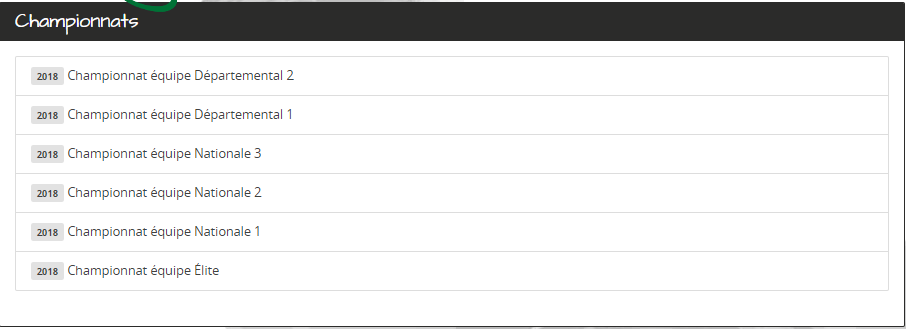 Une fois votre championnat choisi vous accéderez à une nouvelle fenêtre : (l’image peut être différente).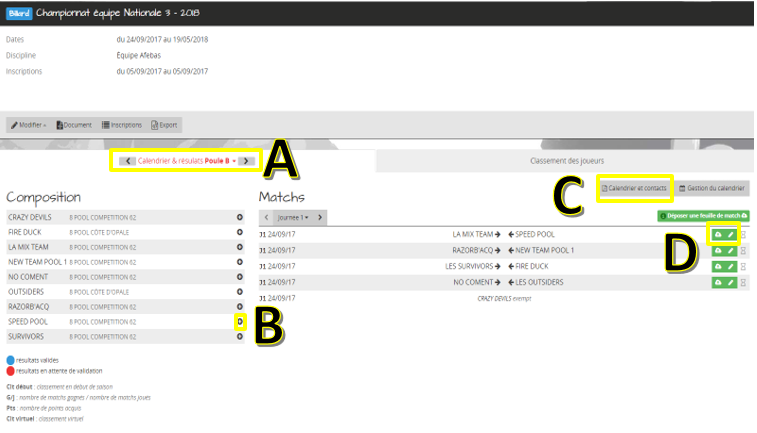 Menu qui vous permet de choisir la Poule de la même divisionLe bouton vous permet de connaitre les informations de l’équipePour imprimer vos calendriers à jourDeux boutons qui vous permettent :Envoyer votre feuille de match papierPar photo sur votre téléphonePar scan depuis votre ordinateurSaisir votre feuille de match numériquementSaisie de résultats : (« D » sur l’image précédente)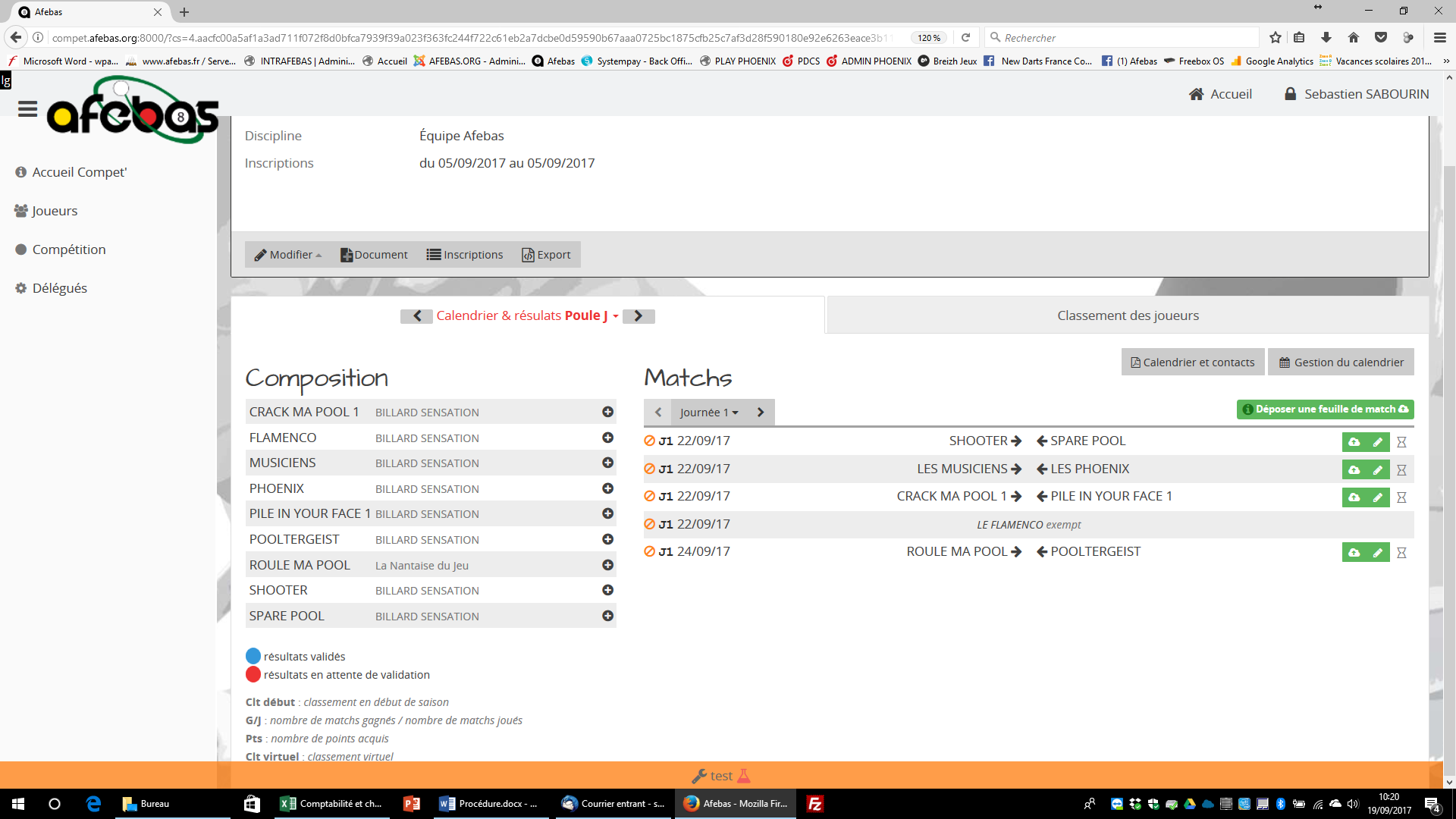 Vous trouverez 3 symboles :Un nuage avec une flèche : Ceci vous permet de prendre en photo votre feuille de match papier qui sert de preuve en cas de litige, visible sous la feuille de match numérique.Un crayon : celui-ci pour saisir numériquement votre match, comme suit :Cliquer sur sélectionner en dessous de la case joueur pour choisir votre joueur AINSI que le joueur Adverse. S’il vous manque un joueur sélectionner le « forfait » dans la liste. Ne pas confondre la case forfait en bas de page dédiée au forfait du match entier.Veuillez indiquer le score 1 ou 0 en Dept et Nat 2-3 ou lettre pour N1-Elite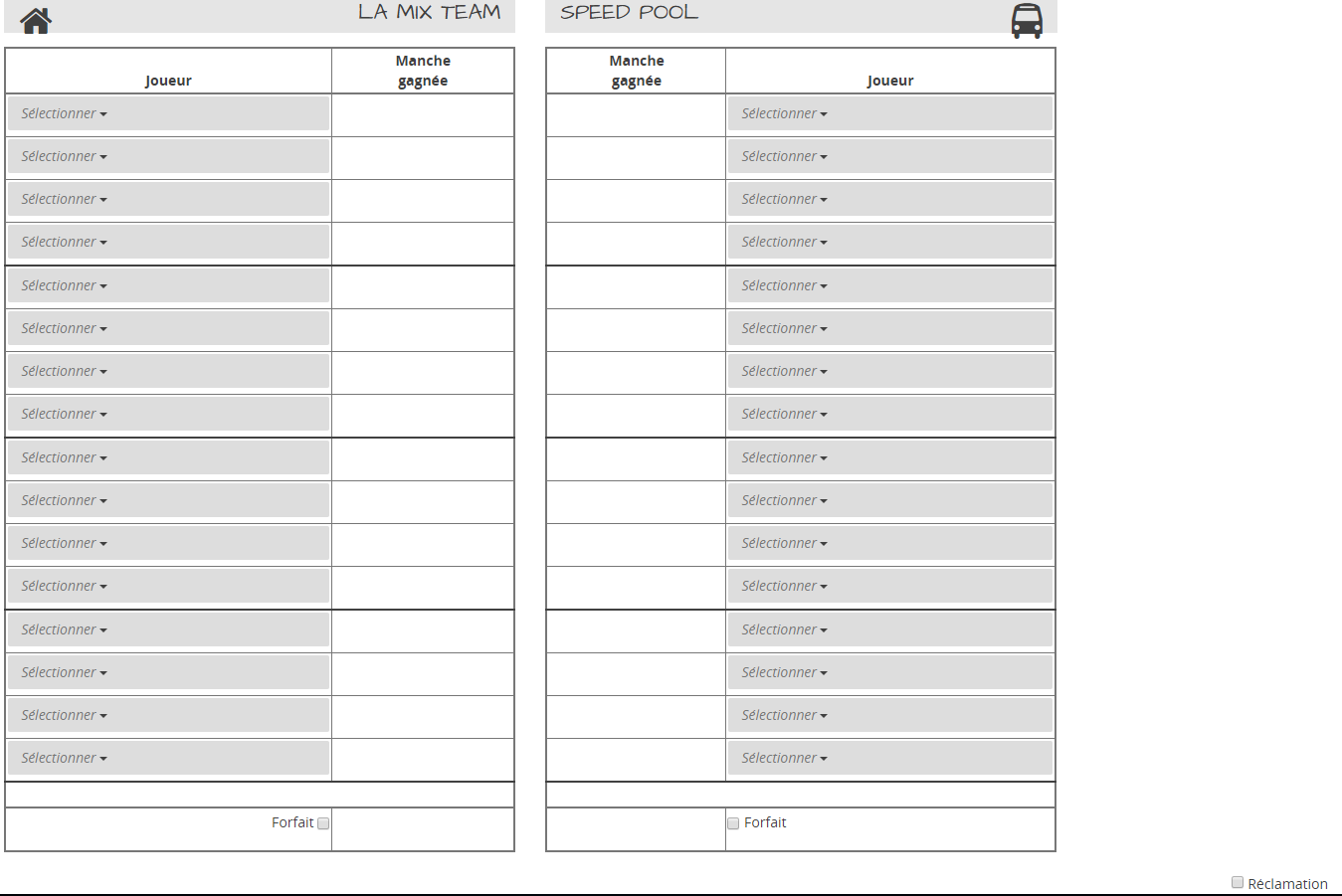 Réclamation : case à cocher en cas de litige.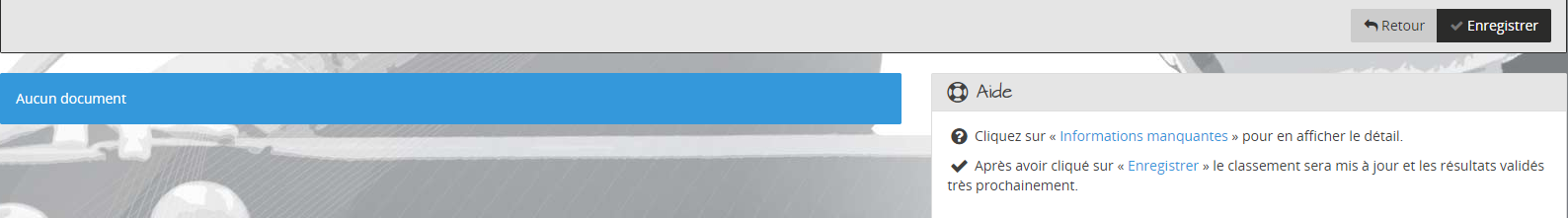 Une fois la saisie terminée vous avez en bas de page « Enregistrer »               La photo de la feuille de match préalablement téléchargée apparait. 